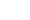 石家庄市2018届高中毕业班模拟考试（一）语文（A卷）现代文阅读论述类文本阅读阅读下面的文字，完成下面小题。近十五年来，中国传统村落锐减近92万个，并正以每天1．6个的速度持续递减。12月10日发布的《中国传统村落蓝皮书》列出传统村落保护的五大挑战，包括相关法律法规不完善、过度商业开发、“空心村”现象等。。有人说，中国人往上数三代，多数来自农村，来自泥土。即使人在城市，也经常会遐想“暧暧远人村，依依墟里烟”的恬淡意境。然而现实中，为了保护古村落，却往往不得不与时间赛跑。有的村子年久失修；有的村民翻新住房，拆掉祖屋抹去壁画；有的全村外出务工，留下老人儿童；有的地方把古村落当“摇钱树”，随意搭建破坏古貌……正如著名作家冯骥才所感叹的那样：“每座古村落都是一部厚重的书，不能没等我们去认真翻阅，就让这些古村落在城镇化的大潮中消失不见。”对于发源于农耕文化的中华文明，村落有着至关重要的意义。从《汉书》所言“或久无害，稍筑室宅，遂成聚落”的自然萌生，到社会学家林耀华在《金翼》里所言“别忘了把种子埋进土里”的朴素信仰，村落承载着中华文明的物质基础、文化属性。在《乡土中国》中，费孝通写道：“从基层上看去，中国社会是乡土性的。”在这里，“乡土”并不是一个贬义的概念，而是千百年来农业社会发展特点的集大成。即使是今天，城镇化成为通往现代化的必由之路，当高楼大厦伸向天际之时，也离不开从历史文脉中吸纳地气。因而，保护村落、振兴乡村，就成了追索“从哪里来”的方式，也成为标记“向何处去”的注脚。城乡关系、人与自然关系的重构，需要顺势而为、水到渠成。这就意味着保护古村落，不仅要关注建筑风貌上的岁月留痕，更要聚焦村庄中人们的生活质量。贵州黎平铜关侗寨被称为“时光边缘的古村落”，当地侗族人居住的干栏式民居有着700多年历史。然而，在纳入国家保护试点后，有的村民却因木房子容易起火，不愿再建民族特色的木居。这启示我们，保护要见物，更要见人。村民固然是村落保护的第一责任人，但同时也要让他们成为村落保护的受益者。只有传统村落更加宜居，人们在这里生活质量更好，对村落的保护才有更坚实的基础。“看得见山，望得见水，记得住乡愁。”这是“城里人”和“村里人”共同的生活愿景，也是城镇化的目标所在。对许多一辈子种田劳作的村民民来说，村子就是他们的家；对拥挤在钢筋混凝土森林中的人们而言，乡村又何尝不是精神的归宿？村落不可能也不应该一成不变，只是，这样的变化不应是衰败，而应是成长。惟其如此，才能守护好我们的乡愁，留住我们的根。（摘编自盛玉雷《守护好乡愁才能留住根》）1. 下列关于原文内容的理解和分析，正确的一项是A. 生活在城市，会经常遐想乡村的恬淡意境，其重要原因是多数人的根在乡村。B. 想要解决“从哪里来”“向何处去”的问题，就要在保护村落的同时推进城镇化。C. 保护古村落，不是要关注实体建筑，而是要关注村民生活，使其成为受益者。D. 只要村落不断变化成长，我们就可以更好地守护我们的乡愁，留住我们的根。2. 下列对原文论证的相关分析，不正确的一项是A. 文章从现实中古村落锐减现象写起，提出聚焦村民生活质量保护古村落的建议。B. 第三段通过引用《汉书》中的名言，点明了中华千百年来农业社会发展的特点。C. 铜关侗寨的事例从反面印证了保护吉村落见物更要见人，保护的基础才更坚实。D. 围绕“守护好村落，才能守护好乡愁留住根”的论点，作者分析了原因及做法。3. 根据原文内容，下列说法不正确的一项是A. 近些年来传统村落数量锐减，其中缘由包括过度商业开发和相关法律法规不完善等。B. 村落承载着中华文明的物质基础和文化属性，即使在城镇化的今天它也有重要意义。C. 冯骥才的感叹恰恰反映出作家对城镇化大潮来势凶猛、古村落保护时间紧迫的担忧。D. 美丽乡村之所以成为城市人的精神归宿，是因为往上数三代，中国人都来自乡村。【答案】1. A    2. B    3. D【解析】1. 试题分析：题干问“下列关于原文内容的理解和分析，正确的一项”，这是考查学生对文本相关知识的理解分析能力。B项，强调“保护村落同时推进城镇化”错，根据第三段结尾部分内容可知，文章意在强调保护好古村落。C项，“不是……而是”关系错，原文为“不仅要关注建筑风貌上的岁月留痕，更要聚焦村庄中人们的生活质量”。D项，“只要……就”关系错误，原文为“唯其如此，才能”。点睛：解答理解和分析题要辨明检索区间，确定对应语句；联系上下文体会，要死抠字眼；对词语的解说要抓住本质，将解释的含意放在被解释的词语处，看上下文是否连贯、恰当；寻求称代词与称代内容之间的联系，将称代的内容代入原文理解，联系全文的倾向性，检查该解释是否与全文保持一致。2. 试题分析：题干问“下列对原文论证的相关分析，不正确的一项”，这是考查学生对文本内容的理解以及对文本论点论据的分析能力。设题的误区如下：概括不当、论据分析不当、因果关系不当、于文无据、以偏概全、说法过于绝对化、变未然为已然。B项，引用《汉书》中的名言，点明了村落对于中华文明而言具有重要意义。3. 试题分析：题干问“根据原文内容，下列说法不正确的一项”这是考查归纳内容要点，概括中心意思的能力。要求考生到文中找到与选项相关的内容；然后认真辨析所给的选项，把文本的信息和选项进行比较，看选项有无改变文章的表述。D项，“中国人都来自乡村”，范围失当。原文是“中国人往上数三代，多数来自农村，来自泥土。”文学类文本阅读阅读下面的文字，完成下面小题。神垕①王剑冰①大龙山，你在中原隆起，绵延无限远，我看不到你的尽头。也许，龙亭里眯起的眼睛朝南望，就能望到你龙一样的雄姿。而在你的脚下，那个叫神壁的地方，人们利用你的特有的土质，燃烧起一条条火龙，火龙里诞生的奇妙的钧瓷，源源不断地进入大宋皇室的深处。②我来的时候正是深秋，山上依然蓬勃葱茏，各种巨石像鳞片闪露在阳光下。我想不明白这个叫做神垕的地方，躲藏着怎样的神秘；是怎样的一种土，千年不尽，支撑了炉灶里的辉煌。③神壁，我与你不期而遇，真的，我在车上打了个盹，一睁眼竟然就扑到了你的怀里。我已经感觉出这次抵达的幸运。那些昨日的烟尘和现实的幻象搅得我有些心神不宁。我在心神不宁中小心翼翼地走进一个个院落，诚惶诚恐地观察每一个窑址，毕恭毕敬地抚摸那些浴火而生的神物。④钧瓷上的一束束光直接打开了我的心室，那层层开片让我有一种疼痛。大宋，你离去了近千年的时光，但是你造就的辉煌却是一直光照着历史，以致于那不屈的泥土在这里从来没有停止续写出瓷的华章。⑤走进一条古街，不宽的街巷两边都是明清时期的老房。当地人说，你没有看见过，当年这些老房子深处，都是钧瓷作坊。早晨叮当的阳光里，一队队马帮驮着泥土柴草或者精美的瓷器踏响青石的路面。路面上，有人扛着担着做好的半成品，穿街过巷，走入各个作坊。到了饭时，男孩女孩提着饭罐川流不息地给大人们送饭。那时的神壁，就是一个大的瓷场，所有的活动都围绕在瓷场的秩序中。⑥整个神垕依山就势错落成美妙的图景。走过一棵棵老槐、野桑和皂角树，来看那些老窑。有些窑就在半山，人住的石头窑洞，烧瓷的石头窑体，放眼是山下无尽的苍茫。⑦每年的正月十六，火神庙开始祭火神。烟雾缭绕，旗幡飘摇。火，对于神垕是那么的重要。有钧瓷的烧造，都是火的艺术，更是火的魔术。钧瓷的图形和色彩不是事先画出，金凭窑变而成。那样，一切就全在了想象中。那是幻想与火神共同的勾画，是一种匪夷所思的超越和飞翔，充满了翻空出奇的期待，异想天开的盼望。⑧看见一个窑炉门上贴着对联：求仙翁窑中放宝，赖圣母炼石成金。当地有“十窑九不成”的说法。火的惊喜、幻想的惊喜、等待的惊喜的到来，一次次竟是那么的不容易。⑨走进钧瓷艺术馆，就像进入了一个瓷海，我似听到叮当的开片啸闹成一片秋声。我看到形状各异的精魂在起伏腾跃，色彩的空间里彩潮汹涌。⑩你的曲线为何这般柔润迷离？你的色彩为何这般大胆恣肆？还有你的花片为何这般勾心摄魄？经过长时间的静默与忍耐、摔打与烧灼，火给了你怎样的折磨与启发，给了你怎样的调教和灵感，使得你如此觉悟开化？历一千三百度浴火而出，每一个都成为仪态万方的精灵。⑪神垕，你将我从喧嚣中摆渡过来，让我有了一时的安宁与沉静。尤其是看到那些聚精会神的做瓷者。⑫然还有女工艺师，她们长发飘透，姿态端庄。无声的时间里，一腔热爱倾注于一杯泥土。又有人进来，流露出欣喜：看呀，她们在做瓷！⑬声音里，你会把做瓷听成“作词”。宋瓷中闪现着多少艺术的精粹，怎么能不说她们在作词呢？是的，她们作着八声甘州，作着水调歌头，作着沁园眷、临江仙、菩萨蛮，那从宋代遥遥传采的，就是一首首或婉约或豪放的美妙的宋词啊。（有删改）【注】①神垕（hòu）：位于河南省禹州市，是驰名中外的钧瓷文化发祥地。其地所出钧瓷凭借“人窑一色出窑万彩”的神奇窑变，被誉为中国“五大名瓷”之首，被称为国宝、瑰宝。4. 下列对文本相关内容和艺术特色的分析鉴赏，不正确的一项是A. 本文以“我”的游踪为线索来组织全文，层层铺展，娓娓道来，脉络清晰，文笔细腻，显示出一种诗意典雅的审美风格。B. 第④段表达简洁凝练，“一束束光”一句写出“我”被神垕钧瓷的光彩所震撼，“有一种疼痛”则是对千年瓷器文化凋零的痛惜。C. 第⑧段中所引窑炉门上的对联，既表现了钧瓷烧造的艰辛不易和烧造者的期待与盼望，又从另一个侧面表现出钧瓷的珍贵。D. ⑨⑩两段运用比喻、拟人、排比等手法，描绘钧瓷经过摔打灼烧考验后所呈现出的绚烂色彩和生动形态，极写神垕钧瓷之美。5. “我”的心情从“心神不宁”变得“安宁与沉静”，产生这一变化的原因有哪些？请简要概括。6. 文章最后一段语言表达精彩，意蕴深厚，请具体加以赏析。【答案】4. B    5. ①感受到了钧瓷厚重的历史；②震撼于窑变的神奇；③体会到钧瓷烧造成功的不易；④沉浸于钧瓷之美； ⑤看到做瓷者的聚精会神。    6. ①采用谐音双关的手法，将“做瓷”说成“作词”，把瓷器文化与宋代的诗词文化勾连起来，表明钧瓷是堪比宋词的艺术珍品。②运用排比，突出了钧瓷的历史悠久、风格多样；增强了语势，强化了作者的赞美之情。③运用反问修辞，强化语气，突出钧瓷制作的艺术性。④运用比喻修辞，把“钧瓷”比作“宋词”，形象生动地写出了钧瓷的风格多样。【解析】4. 试题分析：题干问“下列对文本相关内容和艺术特色的分析鉴赏，不正确的一项”，这属于综合题，主要是对文本内容的判断、作者情感的分析、文本手法的赏析。B项，“‘有一种疼痛’则是对千年瓷器文化凋零的痛惜”错误，“有一种疼痛”并非痛惜千年瓷器文化的凋零，而是表达一种感动，是指作者感动大宋离去了近千年的时光，但他造就的辉煌一直光照着历史，续写着瓷的华章。5. 试题分析：题干问“‘我’的心情从‘心神不宁’变得‘安宁与沉静’，产生这一变化的原因有哪些”，这是考查对文本相关内容的筛选概括能力。作答时可以从文本中筛选出相关信息，如“钧瓷上的一束束光直接打开了我的心室，那层层开片让我有一种疼痛”“钧瓷的图形和色彩不是事先画出，全凭窑变而成。那样，一切就全在了想象中。那是幻想与火神共同的勾画，是一种匪夷所思的超越和飞翔，充满了翻空出奇的期待，异想天开的盼望”“当地有‘十窑九不成’的说法。火的惊喜、幻想的惊喜、等待的惊喜的到来，一次次竟是那么的不容易”“你的曲线为何这般柔润迷离？你的色彩为何这般大胆恣肆？还有你的花片为何这般勾心摄魄？经过长时间的静默与忍耐、摔打与烧灼，火给了你怎样的折磨与启发，给了你怎样的调教和灵感，使得你如此觉悟开化？历一千三百度浴火而出，每一个都成为仪态万方的精灵”“尤其是看到那些聚精会神的做瓷者”，然后要用概括性的语言组织答案。6. 试题分析：题干说文章最后一段语言表达精彩，意蕴深厚，要求具体加以赏析。作答时注意从语言表达的角度赏析：“你会把做瓷听成‘作词’”，这是运用谐音双关的手法，将“做瓷”说成“作词”，“就是一首首或婉约或豪放的美妙的宋词啊”，把瓷器文化与宋代的诗词文化勾连起来，增强瓷器的文化底蕴。“她们作着……，作着……，作着……”，这是运用排比句，可以增强语势，强化作者对瓷器的赞美之情。“怎么能不说她们在作词呢？”反问语气，强调钧瓷制作的艺术性。赏析语言一定要具体细致，点出相关的手法和效果。学%科%网...学%科%网...学%科%网...学%科%网...学%科%网...学%科%网...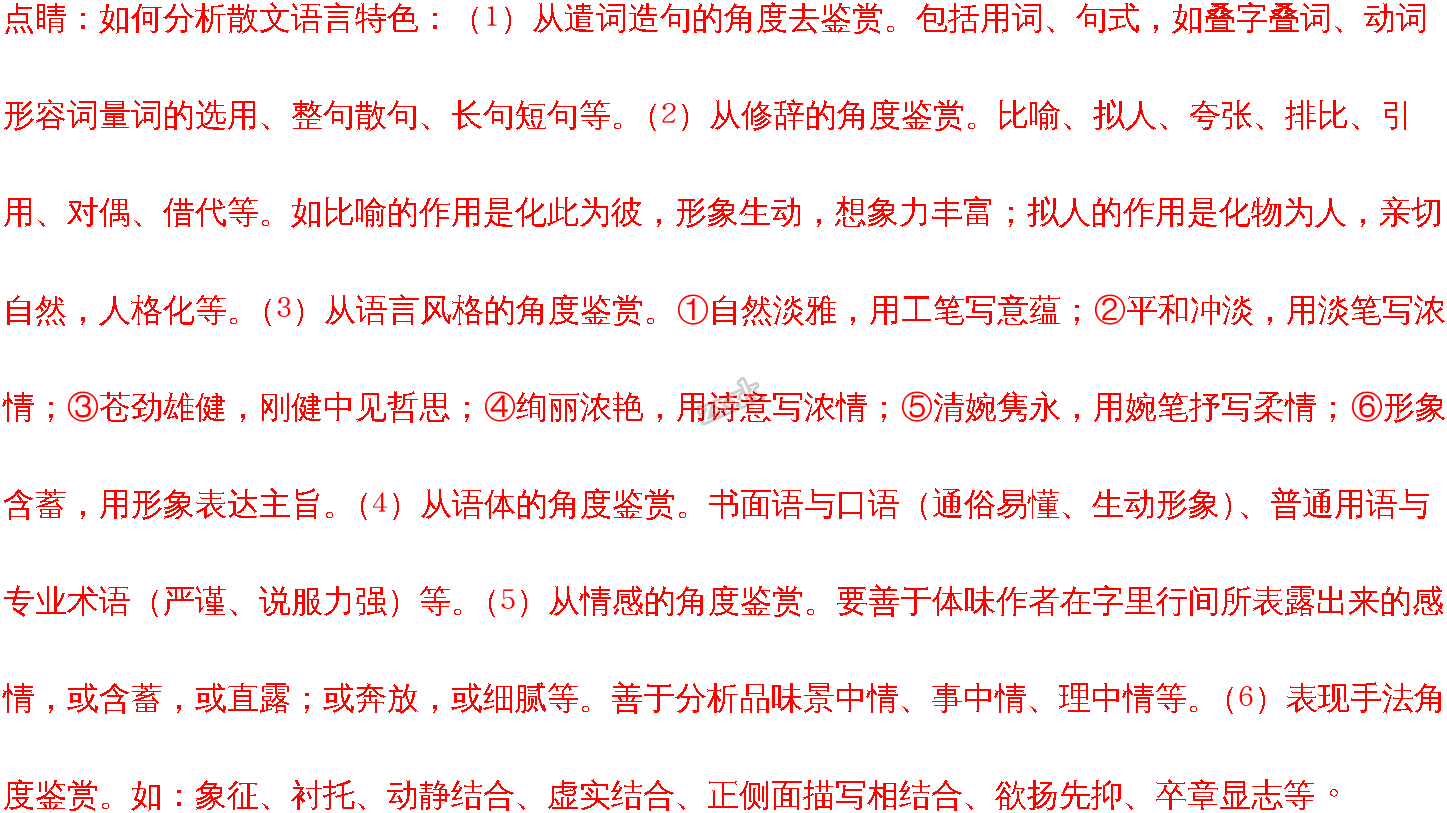 实用类文本阅读阅读下面的文字，完成下面小题。材料一：新能源汽车行业是近年来国家大力支持和发展的行业，发展新能源汽车是缓解我国能源依赖、解决大气污染等问题的有效手段之一，同时也是我国实现汽车产业转型升级．从汽车大国迈向汽车强国的必由之路。2010年10月，国务院颁布了《关于加快培育和发展战略性新兴产业的决定》，将新能源汽车行业列入七大战略新兴产业，奠定了其未来的发展地位。根据国务院印发的《节能与新能源汽车产业发展规划（2012-2020年）》的相关定义，新能源汽车是指采用新型动力系统，完全或主要依靠新型能源驱动的汽车，主要包括纯电动汽车、插电式混合动力汽车及燃料电池汽车。目前市场上新能源汽车主要以纯电动汽车和混合动力汽车为主，燃料电池电动汽车还较为少见。另外，燃料电池主要的原料为氢气，根据目前的科学技术，氯气的制造成本较为昂贵，使得其在市场化下的竞争力较弱。（摘编自《2017年全球新能源汽车发展现状分析及朱来发展趋势预测》，中国产业信息网，2017．1．23）材料二：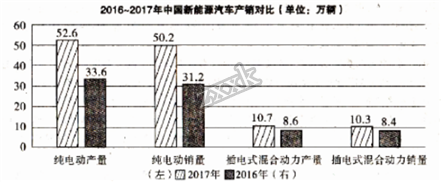 材料三：刷脸坐车、无人驾驶……这些看似科幻的场景，在不久的未来将成为现实。去年以来，多地开始布局新能源智能汽车产业，并将其作为未来发展的重点产业。业内人士认为，未来的新能源汽车产业将更“智能”，新能源汽车将与人工智能、5G通信紧密结合，环境感知、智能决策、集成控制等智能化技术将得到广泛应用。合众新能源汽车创始人方运舟认为，未来的新能源汽车不再是代步工具，而是将成为如手机一样的智能移动终端。“未来的智能网联汽车将是人们休闲的移动客厅，而不再仅仅是‘四个轮子上的沙发’。”业内人士认为，传统汽车主要依赖发动机的性能，而电控、电机和电池“三电技术”则是新能源汽车的核心竞争力。国产自主品牌插上互联网和大数据的翅膀，通过技术创新制胜电动车领域，才能实现弯道超车。（摘编自《未来智能汽车什么样》，新华社，2018．2．13）材料四：虽然2016年中国新能源汽车产业竞争力指教在5个国家中排名第四。但从分项指标看，只有新能源汽车显示竞争力排名第一，其他分项指标排名均不高，说明我国新能源汽车产业发展根基并不十分牢固。在政策环境竞争力方面，虽然政策力度全球最大，但基础创新环境不足，应形成有利于创新的制度环境。在产业支撑力方面，我国虽然有较强的全产业链配套体系，但主要在国内市场配套，进入国际市场配套体系的较少，国际竞争力有待提高。同时，我国还需要在产业化服务平台、装备开发和制造能力以及企业前瞻性投入方面继续加强和提高。（摘编自《新能源汽车蓝皮书：中国新能源汽车产业发展报告（2017）》，2017．8）7. 下列对材料相关内容的理解，不正确的一项是A. 我国想要实现汽车产业的转型升级，由汽车大国向汽车强国迈进，就必须大力支持和发展新能源汽车行业。B. 新能源汽车包括纯电动汽车、捅电式混合动力汽车及燃料电池汽车，无论哪种类型，都主要依靠新型能源驱动。C. 随着新能源汽车产业的不断智能化，无人驾驶和刷脸坐车等看似科幻的场景，在不久的将来，都将转变为现实。D. 智能化是我国新能源汽车发展的一种趋势，而环境感知、智能决策、集成控制等智能化技术将得到广泛的应用。8. 下列对材料相关内容的概括和分析，正确的一项是A. 国产新能源汽车自主品牌如果能借助互联网和大数据，并通过一定的技术创新，就能实现我国汽车行业的弯道超越。B. 材料二的图表显示，近两年我国新能源汽车产量和销量差距很小，这说明我国的新能源汽车产业前景一片光明。C. 未来的新能源汽车将会成为智能移动终端，不再是“四个轮子上的沙发”，而是町供人们休闲的移动客厅。D. 从2016年新能源汽车产业竞争力指数的分项指标的排名看，我国新能源汽车产业的发展面临着很大的挑战。9. 根据材料，请你就如何提高自身竞争力，为我国新能源汽车企业提出合理化建议。【答案】7. B    8. D    9. ①在燃料电池的研究上，力求突破，占领技术新高地。②进一步拓展销售渠道，占领市场。③加强技术创新，加快智能化技术的运用。④加强和提高装备开发和制造能力以及前瞻性投入。【解析】7. 试题分析：对于此类题目，应先审题，把握如下几点，一是选择“正确”还是“不正确”的，二是选择“一项”或是“两项”；然后浏览选项，到文中圈出相关的句子，最后进行比对。比如本题中，“下列对材料相关内容的理解，不正确的一项”，B项，根据材料一的内容，“新能源汽车包括三大类”的表述错，原文为“主要包括”；“主要依靠新型能源驱动”错，原文为“完全或主要依靠”。8. 试题分析：题干问“下列对材料相关内容的概括和分析，正确的一项”，要求选出的是“正确的”“两项”。A项，“就能有效实现我国汽车行业的弯道超越”表述绝对，原文为“才能实现弯道超车”。B项，“前景一片光明”的推论错。C项，“未来的新能源汽车”概念错，原文是“未来的智能网联汽车”；“不再是”错，原文为“不再仅仅是”。9. 试题分析：题干要求“根据材料，请你就如何提高自身竞争力，为我国新能源汽车企业提出合理化建议”，这是考查学生对文本内容的理解、对文本内容的筛选和概括。作答时先从文本中筛选相关信息，如材料一“燃料电池电动汽车还较为少见。另外，燃料电池主要的原料为氢气，根据目前的科学技术，氯气的制造成本较为昂贵，使得其在市场化下的竞争力较弱。”材料二图表显示，需要进一步拓展销售渠道，占领市场。材料三“传统汽车主要依赖发动机的性能，而电控、电机和电池‘三电技术’则是新能源汽车的核心竞争力。国产自主品牌插上互联网和大数据的翅膀，通过技术创新制胜电动车领域，才能实现弯道超车。”材料四“我国还需要在产业化服务平台、装备开发和制造能力以及企业前瞻性投入方面继续加强和提高。”然后将这些筛选好的信息进行整合，分点概况即可。点睛：信息筛选的题目，是实用类文本阅读必考的题目，有局部信息筛选和综合信息筛选，局部信息筛选集中在文章的某个段落，综合信息筛选集中在文章的某个部分或全文。答题时首先要求审清题干，确定试题的类型是局部信息筛选还是综合信息筛选，局部信息筛选要对对应的段落进行划分，提取关键词语。筛选整合信息题的解题基本思路①根据题目的要求把握筛选的标准；②按照筛选标准，确认信息材料的检索区间；③把主要信息进行整合，有的信息可直接组合，有的信息除了文中的信息外，必要时要加上自己理解的语句进行串连形成一个完整的意思。古代诗文阅读文言文阅读阅读下面的文言文，完成下面小题。张存，字诚之，冀州人。举进士，为安肃军判官。天禧中，诏铨司以身言书判取士，才得二人，存预其选。知大名府朝城县，寇准为守，异待之。御史中丞王曙，屡荐为殿中侍御史，迁侍御史。仁宗初亲政，罢百官转对，存请复之。又言：“前者曹修古辈同忤旨废黜，布衣林献可因上封事窜恶地，恐自今忠直之言，与夫理乱安危之机，蔽而不达。”因引周昌、辛毗事，以开帝意。西边动兵，以天章阁待制为陕西都转运使。黄德和之诬刘平也，存奏言：“平与敌接战，自旦至暮，杀伤相当，因德和引却，以致溃败。方贼势甚张，非平搏战，其势必不沮；延州孤垒，非平解围，其城必不守。身既陷没，而不幸又为谗狡所困，边臣自此无复死节矣。”朝廷采其说，始遣文彦博按治，由是平得直，而德和诛。元昊求款附，议者犹执攻讨之策。存建言：“兵役不息，生民疲弊。敌既有悛心，虽名号未正，颇羁縻之。”迁龙图阁直学士，知延州。以母老惮行，徙泽州，还为待制。契丹与元昊结昏，阴谋相首尾，聚兵塞上而求关南。存言：“河北城久不治，宜留意。”乃以为都运使，尽城诸州。入知开封府，复使河北。王则反，坐失察，降知汀州。久之，以吏部待郎致仕。存性孝友，尝为蜀郡，得奇缯文锦以归悉布之堂上恣兄弟择取收恤宗属嫁聘穷嫠不使一人失所家居子孙非正衣冠不见  与宾友燕接，垂足危坐终日，未尝倾倚。枣强河决，势逼冀城，或劝使他徙，曰：“吾家，众所望也，苟轻举动，使一州吏民何以自安？”讫不徙。卒，年八十八，谥恭安。（《宋史·列传第七十九》）【注】身言书判：吏部选官的一关，其内容，先试书判，书楷法道美，判文理优长为合格；再察其身言，身必体貌丰伟，苦须言辞辩正。10. 下列对文中画波浪线部分的断句，正确的一项是A. 得奇缯文锦以归／悉布之／堂上恣兄弟择取／收恤宗属／嫁聘穷嫠／不使一人失所／家居／子孙非正衣冠不见／B. 得奇缯文锦以归／悉布之堂上／恣兄弟择取／收恤宗属／嫁聘穷嫠／不使一人失所家居／子孙非正衣冠不见／C. 得奇缯文锦以归／悉布之堂上／恣兄弟择取／收恤宗属／嫁聘穷嫠／不使一人失所／家居／子孙非正衣冠不见／D. 得奇缯文锦以归／悉布之／堂上恣兄弟择取／收恤宗属／嫁聘穷嫠／不使一人失所家居／子孙非正衣冠不见／11. 下列对文中加点词语的相关内容的解说，不正确的一项是A. 冀州，几州之一。古代九州代指中国，指扬、荆、豫、青、究、雍、幽、冀、并等几个区域。B. 转对，是指唐宋时期，大臣们轮流到皇帝面前接受皇帝的询问，并指陈时政得失。C. 待制，官职名，唐诏京官五品之上值守中书、门下两省，宋因其制，扩至殿、阁。D. 吏部，是古代掌管文武官员任免升降的官署，与“户、礼、兵、刑、工”并称六部。12. 下列对原文有关内容的概括和分析，不正确的一项是A. 张存很受赏识。他担任大名府朝城县令后，受到太守寇准的厚待；后来，御史中丞王曙又多次推荐他，让他担任殿中侍御史。B. 张存善于进谏。他请求恢复转对制度时，指出了拒受忠直之言的危害，同时还引用古代正直大臣进谏的事例，开悟了皇帝之心。C. 张存秉性正直。黄德和诬陷刘平时，张存为之申辩，认为没有刘平，一定挡不住敌人，一定打不下延州，从而使其冤情被昭雪。D. 张存有胆有识。契丹和元吴结盟后，他察知危险，建议注意河北城防；枣强河决口，洪水逼近冀城时，他不肯迁走，以此来安定百姓。13. 把文中画横线的句子翻译成现代汉语。（1）恐自今忠直之言，与夫理乱安危之机，蔽而不达。（2）朝廷采其说，始遣文彦博按治，由是平得商，而德和诛。【答案】10. C    11. D    12. C    13. （1）我担心从今以后，忠诚正直的言论，与那些关于治乱安危的策略，就会隐藏起来无法传到陛下耳中。（2）朝廷采纳了他的意见，这才派遣文彦博查办，因此刘平得到（被）昭雪，而黄德和被处死。【解析】10. 试题分析：本题考查文言文断句的能力。首先要细读所给文段，明确了解文意，然后根据文意进行判断。本句中，“堂上”应做“布之”的补语，因为“恣兄弟择取”，与是否在“堂上”没有关系，以之修饰“恣兄弟择取”没有意义，由此排除A、D。“家居”指平时在家。“一人失所”已是“不使”的完整的宾语，“家居”与“失所”不可以并列，所以排除B、D。本句正确标点是：得奇缯文锦以归，悉布之堂上，恣兄弟择取。收恤宗属，嫁聘穷嫠，不使一人失所。家居，子孙非正衣冠不见。11. 试题分析：回答此类题目，必须熟记文学常识的主要内容，区分文学常识的概念，仔细察看题干中的修饰限制成分。解答此类题目，还可以结合该词语所在的语段及具体语境分析。D项，错在“文武”，吏部只管文官。12. 试题分析：本题考查学生对文本内容的理解。此题要在准确把握文意的基础上，带着选项回到原文进行比较分析，做出判定。C项，本项错在“一定打不下延州”，原文说的是“延州孤垒，非平解围，其城必不守”，说明延州是宋军守卫，敌人攻城。13. 试题分析：本题考查学生翻译文言句子的能力。文言翻译要以直译为主，意译为辅，同时注意字字落实。翻译后的句子要通顺，不能出现病句。第一句得分点：“恐”，担心；“之”，结构助词，的；“理乱安危之机”，治乱安危的策略；“蔽”，隐藏起来。第二句得分点：“其说”，他的意见；“始”，副词，才；“按治”，查办；“由是”，因此；“得直”，得到（被）昭雪。点睛：本题首先要找出专有名词，即人名、地名、官职等；然后再看有否特殊句式。最后再确定关键字进行翻译，一般为直译。文言文的翻译，最基本的方法就是替换、组词、保留、省略。对古今异义的词语要“替换”；对古今词义大体一致的词语则“组词”；对特殊的地名、人名等要“保留”；对古汉语中的同义反复的词语可以“省略”其中一个，有些虚词不必要或难于恰当翻译出来的也可以“省略”。参考译文：张存，字诚之，是冀州人。考中进士，担任安肃军判官。天禧年间，皇帝下诏要求铨司以身言书判选拔官员，仅录取了两个，张存被选中了。担任大名府朝城县令，寇准是太守，对他非常赏识。御史中丞王曙屡次举荐他担任殿中侍御史，升为侍御史。宋仁宗最初亲政，停止了让百官转对的制度，张存请求恢复它。又说：“以前曹修古等人一同忤逆圣旨被罢官，布衣林献可因为呈上封事而被流放到险恶的地方，我担心从今以后，忠诚正直的言论，与那些关于治乱安危的策略，就会隐藏起来无法抵达陛下耳中。”于是引用周昌、辛毗的事例，以使皇帝明白过来。宋朝边境开战，他以天章阁待制的身份担任陕西都转运使。黄德和诬陷刘平的时候，张存上奏说：“刘平与敌人作战，从早到晚，我们伤亡的与敌方伤亡的数目相当，因为德和引兵后退，以致打了败仗。当时敌人的气焰很嚣张，如果不是刘平奋勇搏杀，那形势一定不能挡住敌人；延州是一座孤城，如果不是刘平解围，那城一定不能守住。他牺牲在战场上，却不幸又被谗言和奸人所困扰，边防的臣子恐怕从此不再有为守节而死的了。”朝廷采纳了他的意见，这才派遣文彦博查问惩办，因此刘平得到昭雪，而黄德和被处死。元昊想要归附，商议的人依然坚持攻打讨伐的策略。张存建言，说：“战争不停止，百姓疲惫不堪。敌人既然有了悔过之心，尽管其名号还不正当，也很应当笼络控制他。”升任龙图阁直学士，担任延州知州。因为母亲年老害怕远行，转调到泽州，回京后又做了待制。契丹与元昊结为婚姻关系，阴谋互相支援，就聚兵到塞上而求取关南的土地。张存说：“黄河以北的城池很长时间没有整治，应当对此留心。”于是让他担任都运使，在各州全都建城修城。入京担任开封府知府，又出使黄河以北。王则造反，他因为没有发觉，降职做汀州知州。很久以后，以吏部侍郎退休。张存天性孝顺友爱，曾管理蜀郡，得到奇异的缯文锦回来，他全都放在大堂上，任凭兄弟们挑选并取走。他收录照顾本宗的亲属，给穷困的女子、寡妇办婚事，不让一个人没有安身之处。平时在家，不端正衣冠不见子孙。举办宴会接待宾朋，他整天垂足正襟危坐，不曾歪过身子。枣强县河流决口，洪水直逼冀城，有人劝他转移到其他地方，他说：“我的家，是大家都观望着的，如果轻举妄动，让全州的官吏百姓靠什么来安定自己？”最终也没有转移。去世时八十八岁，谥号恭安。古代诗歌鉴赏阅读下面这首唐诗，完成下面小题。白帝【注】杜甫白帝城中云出门，白帝城下雨翻盆。高江急峡雷霆斗，古木苍藤日月昏。戎马不如归马逸，千家今有百家存。哀哀寡妇诛求尽，恸哭秋原何处村？【注】此诗写于诗人寓居夔州期间，这期间诗人还创作了《秋兴八首》《登高》等作品。14. 下列对这首诗的赏析，不恰当的两项是A. 首联照应题目，写白帝城云雨翻腾的景象：云气从城门涌出，大雨倾盆而下。B. 颔联对句工巧，写出黑云压城大雨将至的昏暗沉寂气氛，读来有身临其境之感。C. 诗歌前两联以风雨起兴，为后两联展现凄凉萧索、满目疮痍的社会面貌做铺垫。D. 尾联以孤苦无依的寡妇被搜刮尽净、哀愁恸哭的悲剧形象，控诉黑暗的社会现实。E. 全诗意象密集，语言含蓄蕴藉，以暴风骤雨喻动荡时局，更给人惊心动魄之感。15. 诗歌的颈联表达了怎样的思想感情？是怎样表达的？请结合诗句简要分析。【答案】14. BE    15. 表达了对国家动荡，民不聊生的社会现实沉郁的忧思：对安宁的渴望，对战争的厌恶，对乱世百姓的同情；诗的颈联用了对比的手法；以“戎马”和“归马”对比，以“归马”的安逸，反衬“戎马”的劳累、紧张，突出了战乱对百姓生活的侵扰；往昔“千家”和战乱后仅余“百家”对比，揭示了战乱造成的生灵涂炭、十室九空的恶果。诗句对比鲜明，感情强烈，富有感染力。【解析】14. 试题分析：题干要求选出“下列对这首诗的赏析，不恰当的两项”，这属于综合考查题，考查学生对诗句内容、技巧以及情感的把握。B项，写“大雨将至的昏暗沉寂气氛”错，首联“雨翻盆”写大雨已至，“雷霆斗”也非“沉寂”；E项，“语言含蓄蕴藉”错，诗歌后两句表达情感已经非常明显直露。15. 试题分析：题干问“诗歌的颈联表达了怎样的思想感情？是怎样表达的？”这是考查诗歌的思想情感和表达技巧。作答时结合诗句分析，着重于情感与手法的结合。颈联即是写所见：荒原上闲蹓着的“归马”和横遭洗劫后的村庄。诗人用了对比的手法：“戎马不如归马逸”，以“戎马”和“归马”对比，以“归马”的安逸，反衬“戎马”疲劳；“千家今有百家存”，用往昔“千家”和战乱后仅余“百家”对比，描写了战乱造成的生灵涂炭、十室九空的荒村景象，展现一幅凄凉萧索，满目疮痍的秋原荒村图。诗人通过这样的描写，表现了对国家动荡，民不聊生的社会现实沉郁的忧愁与哀思。点睛：解答诗歌情感的答题方法如下：①从题材入手，同一类题材往往都表达这类似的情感。②从抒情议论的句子入手，这些句子是直接表达思想感情的地方。③从作者和创作背景入手，做到知人论世。④从题目入手，题目往往交代了诗歌的主要内容，创作的缘由和主要表现的思想感情。⑤从景物形象入手，景物形象衬托或烘托诗人的情感或借景抒情。⑥从用典入手，典故是将历史和现实对照，含蓄的表达自己的观点、态度和情感。同时还要注意诗文前面的小序和诗文后面的注解。而分析诗词的表现手法应从以下四方面考虑：表达方式—叙事，议论，描写（细节、动静、虚实、正侧、白描、场景、衬托），抒情（直抒胸臆、间接抒情）；修辞手法—比喻、比拟、借代、夸张、对偶、排比、设问和反问等；写作手法—渲染、烘托、对比、衬托、象征、联想、想象、比兴、化用典故、托物言志、借古讽今以及情景关系（触景生情、以情驭景、情景交融、乐景衬哀情、哀景衬哀情）；结构技巧—抑扬、卒章显志。②明确诗中使用了什么表现手法。③结合诗句阐释是如何使用这种表手法的。④阐明此种表现手法的表达效果即对塑造人物形象，表情达意的作用。名篇名句默写16. 补写出下列句子中的空缺部分。（1）老子在《道德经》说“千里之行”，要“始于足下”，萄予的《劝学》中，也有以“千里”为目标，从反面强调“积累”重要性的名言：“____________，____________。”（2）天宝三载，李白受权臣谗毁排挤被赐金放还，离开长安之际，朋友不惜重金为其饯行，《行路难》中“____________，____________”写出宴会盛况；而李白面对奢华盛宴却“____________”，拔剑四顾，心绪茫然。（3）辛弃疾<永遇乐·京口北固亭怀古》一词中表达英雄业绩会随时光流逝的一句是“____________。”【答案】    (1). （故）不积跬步      (2). 无以至千里    (3). 金樽清酒斗十千      (4). 玉盘珍羞直万钱    (5). 停杯投箸不能食    (6). 风流总被雨打风吹去【解析】试题分析：名句默写要注意字形，而字形与字义分不开，学生应借助字义来识记字形。注意重点字的写法，如“跬”“至”“樽”“羞”“箸”“榭”等，要理解字义去记忆，学生记忆的时候应该结合诗句的意思，要立足于对诗句的理解。现在新课标卷，已经考核“理解性默写”，在理解的基础上记忆既准确还不容易写错字，然后要立足于“写”，不要背下来但得不到分数。语言文字运用17. 下列各句中加点成语的使用，全都不正确的一项是①“南京大屠杀80周年祭”再次敲响警钟，它警示我们：保卫祖国使之远离苦难和欺凌，我辈当仁不让。②2017年12月14日当代著名诗人余光中溘然长逝，余先生的一生，常怀赤子之心，光风霁月，永远让人景仰。③有“彩云之南”美称的云南省，风景秀丽，山高水长，无怪乎2018年的春节，云南旅游市场再现火爆场面。④小罗的退役无疑是轰动整个足球世界的大事件，我们会永远怀念他在绿茵场上纵横驰骋，我们作壁上观的日子。⑤目前在北京，民营博物馆方兴未艾，博物馆的数量和质量均有大幅增长，大大丰富了这座城市的文化内涵。⑥越近年关，公安部门对盗窃、抢劫等犯罪行为的打击就越应该变本加厉，为百姓过好春节营造安宁祥和的氛围。A. ①②⑤    B. ①③④    C. ②④⑤    D. ③④⑥【答案】D【解析】试题分析：本题考查词语的运用。首先明确各个词语的意思，然后根据题目中句子的语境分析即可。当仁不让：后指遇到应该做的事就积极主动去做，不推让。用于“保卫祖国”，符合语境。光风霁月：形容雨过天晴时万物明净的景象。也比喻开阔的胸襟和心地。用于形容余光中先生，使用正确。山高水长：像山一样高耸，如水一般长流。原比喻人的风范或声誉象高山一样永远存在。后比喻恩德深厚。这里使用对象有误。作壁上观：原指双方交战，自己站在壁垒上旁观。比喻置身事外，在旁不协助任何一方。这里属于望文生义。方兴未艾：事物正在发展，尚未达到止境。用于形容目前民营博物馆的发展，使用正确。变本加厉：变得比原来更加厉害或严重。是贬义词。点睛：对于词语题，第一、要辨析词义，包括词语的语义侧重点、词语的词义轻重、词义范围的大小等，切忌望文生义。第二，要辨析感情，明确词语的感情色彩，是褒义，还是贬义。第三，要辨析用法，包括搭配习惯、语法功能、使用对象等方面。解答词语题，（1）逐字解释词语，把握大意；（2）注意词语潜在的感情色彩和语体色彩；（3）要注意词语使用范围，搭配的对象；（4）弄清所用词语的前后语境，尽可能找出句中相关联的信息；（5）从修饰与被修饰关系上分析，看修饰成分跟中心词之间是否存在前后语义矛盾或者前后语义重复的现象。18. 下列各句中没有语病的一句是A. 今年国务院印发的“大气十条”收官在即，虽然本月全国PM10浓度比十年前同期下降21．5%，但能不能实现既定目标成为人们关注的焦点。B. 2018年1月31日，经过各大媒体平台的宣传报道，让很多人的微信朋友圈被百年不遇的 “超级蓝血月全食”图片或视频刷了屏。C. 《中国制造2025》提出，未来我国制造业发展要坚持以“创新驱动、质量为先、绿色发展、结构优化、人才为本”的基本方针。D. 专家指出，2016年如果说是“统计改革年”，那么2017年就可以说是“统计执法年”，统计的执法落实已经逐渐拉开帷幕。【答案】A【解析】试题分析：本题考查语病。应先浏览选项，排除有明显错误标志的句子，然后按照主谓宾的成分压缩句子，先观察主干部分，是否存在搭配不当、残缺等问题，再分析修饰成分。B项，介词滥用导致缺少主语，去掉“让”。C项，句式杂糅，应为“以……为基本方针”或“坚持……的基本方针”；D项，语序不当，两个分句主语不同，主语应在关联词后。19. 下列各句中，表达得体的一句是A. 小明是我的高足，已跟随我学习多年，此次在大赛中斩获头奖，确实是他不懈努力的结果。B. 这次他不揣冒昧地毛遂自荐，非常值得大家学习，因为机会往往属于那些善予把握的人。C. 你若想得到我们三个的抬爱，就得拿出实际行动来，不要只在口头上说对我们如何如何好。D. 看完电影《无问西东》，他提笔写了篇影评发给编剧，并附短信说：“拙作一篇，敬请斧正。”【答案】D【解析】试题分析：本题考查学生的语言表达能力，主要考查语言表达的得体。A项，“高足”称别人的弟子，敬辞。B项，“不揣冒昧”是自谦之词，指不自量，鲁莽无知，用于没有慎重考虑就轻率行事的客气话。C项，“抬爱”用于感谢上级或长辈的提拔和爱护。D项，“拙作”，我的粗陋之作，为谦称；“斧正”，请人修改文章，也作斧政。敬辞。使用得体。所以选D项。20. 在下面一段文字横线处补写恰当的语句，使整段文字语意完整连贯，内容贴切，逻辑严密。每处不超过15个字。实现文化自信，最根本在于提高文化的创新创造能力。文化的创造力和创新力是很个人化的能力，要提升这种能力，①____，涉及阅历、教育、知识结构、想象力甚至体力等许多方面。文化自信既是对民族优秀传统文化的信心，也是对建设时代性的发展的当代中国文艺的信心。既不泥古不化， ②____；③____，又广泛借鉴吸收世界先进文化，以创造更好的当代中国文艺。【答案】    (1). ①需要很多因素的合力/需要综合因素发生作用    (2). ②也不食洋不化/也不全盘西化    (3). ③既继承民族文化优秀资源/既积极继承发扬传统文化的精华【解析】试题分析：本题考查语言表达简明、连贯的能力。又考查学生对文段的总结概括能力，及文段的推断能力。首先要把握语段，注意前后语境的关联。①紧承“要提升这种能力”应该怎么做，根据后面“涉及阅历、教育、知识结构、想象力甚至体力等许多方面”判断，可以填“需要很多因素的合力”或“需要综合因素发生作用”的相关内容。②内容与“既不泥古不化”相对，同时注意关联词“既不……也不……”。③根据“文化自信既是对民族优秀传统文化的信心，也是对建设时代性的发展的当代中国文艺的信心”判断，也要注意关联词“既……又……”。21. 下面文段有多处逻辑问题，请就其中三处加以具体说明。一提起糖尿病，中老年人都把吃主食与糖尿病联系起来，认为主食中含糖量高，于是不敢吃或吃得很少，这大错特错。经验证明，不吃或少吃主食，必然多吃零食，脂肪、蛋白质摄入量就会太多，导致体内物质代谢紊乱，结果不仅会引起糖尿病，而且导致冠心病等诸多疾病。正确的做法是：每天正常进食主食，适当再搭配些粗粮。【答案】①“都”范围扩大。②“必然多吃零食”的推断不准确。③“脂肪、蛋白质摄入量就会太多”的说法太武断。④“主食”和“粗粮”概念并列不当。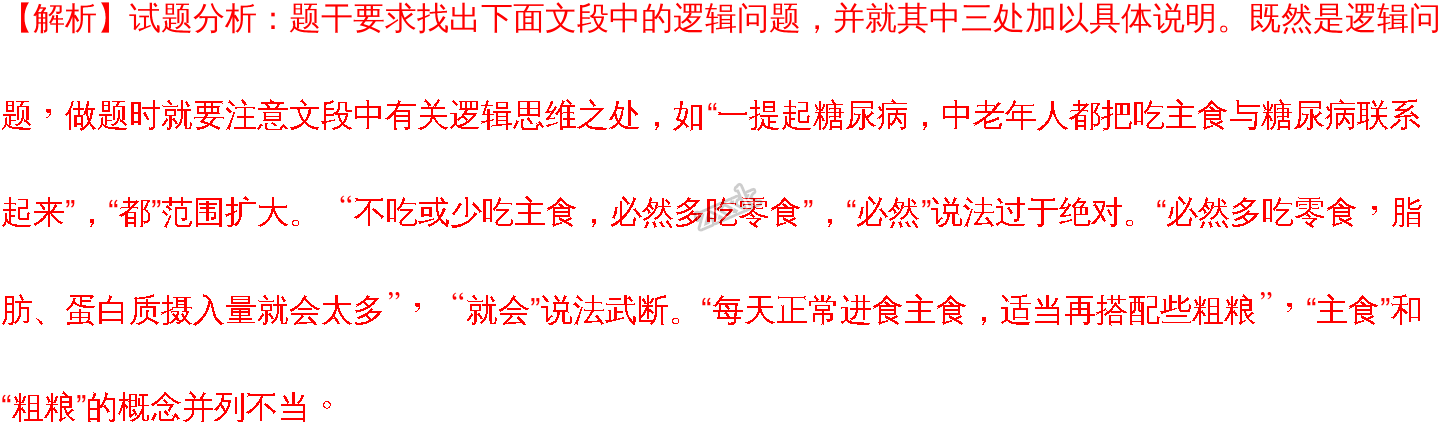 写作22. 阅读下面的材料，根据要求写作。临近“五四青年节”，学校要组织一次以“感知时代律动，做新时代的青年”为主题的演讲活动，请从下列热词中任选两三个词语，写一篇演讲稿。热词：中国梦、普通人、幸福、奋斗、道德模范、雷锋精神、工匠精神、实干、创新、享受、佛系青年、网红。要求：选好热词，使之形成有机关联，选好角度，自拟标题，不要套作，不得抄袭，不少于800字。【答案】奋斗成功亲爱的老师、同学们：大家好！如果命运给你一万个绝望的理由，你必须要找出一万零一个理由来微笑，你要相信，风雨只是洗礼，只要努力奋斗，就还有成功的期望。——《花落未央》一位哲人曾说：“获得成功的过程就好像不断向天平上加砝码，左盘放着成功，只要你的奋斗砝码越多、越重，成功的天平就会向你倾斜。即使不能，但奋斗的过程不也是一种享受吗？当没能获取成功时，回望过去的漫漫人生奋斗之路，你会发现一点也没有白走。”事实正是如此：施瓦辛格，一个被荣誉光环所笼罩着的名字。早年的他，是一名健美先生，一身结实的肌肉为他拿下了无数大大小小的健美奖项，他也因此成为世界上所有男人的偶像，但它没有在健美方面停留太久，而是把目光投向了好莱坞。在那里，他成了着名的明星演员，创造了好莱坞票房的前无古人后无来者的奇迹，在影视上创造了辉煌之后，他又把目光投向了政坛。于是他又转身一变变为美国政坛举足轻重的人物，在那里叱咤风云。他的经历告诉我们：不停的奋斗，就会获得更大的成功……还记得他吗？戊戌六君子之一的他——谭嗣同，他是为期103天的“百日维新”中维新派的重要成员，在维新失败后，许多人为躲避灾祸而逃走，他却愿当中国变法流血第一人，他高吟着“有心杀贼，无力回天。死得其所，快哉快哉”而倒在了刽子手的屠刀之下。他，为维新尽了自我的力量。用自我的生命演绎着奋斗的真谛，虽然他没有成功，但纵观他的奋斗之路，他无愧于“民族英雄”这一称号……雄鹰为什么能够在高空翱翔，是因为它在幼年时付出了更多，乃至生命。在幼鹰练习飞翔时，是冒着生命危险的。它们从高空一纵而下，努力向天空冲去，可最后却因体力不支而坠地。折断了翅膀，然后再努力回到高崖，准备下一次的尝试。这是幸运的，又不幸的，被在崖下虎视眈眈的肉食者逮到，葬于其腹。雄鹰是在用自我的命做赌注，只求一飞冲天的机会。这要有多么大的勇气与胆识，又有几多人能够做到，而雄鹰却做到了。有一些人不是不明白去奋斗，而是不敢，胆怯。像这样的人，会有所作为吗？俗话说：“人有多大胆，地有多大产。”大概就是这个道理。奋斗，就有了成功的期望，即使失败了，也虽败犹荣！就让我们共同奋斗吧！谢谢大家！【解析】试题分析：本次作文文体为演讲稿，主题为“感知时代律动，做新时代的青年”，要求“从下列热词中任选两三个词语”。材料给出了十二个关键词，“中国梦、普通人、幸福、奋斗、道德模范、雷锋精神、工匠精神、实干、创新、享受、佛系青年、网红”，涵盖了时代的热点话题，既有具有时代积极意义的，又有备受争议的，立意时可以正向关联，也可以逆向关联，还可以创意关联，体现对象意识，并有一定的思辨性。比如“幸福”与“奋斗”相关联，得出立意“幸福都是奋斗出来的”；比如“普通人”与“中国梦”相关联，得出立意“中国梦是一群人的梦想”；比如“实干精神”与“享受”相关联，得出立意“享受实干的过程”等。写作时要注意演讲稿的文体特点和要求。点睛：写作演讲稿要求：（1）演讲，首先要了解听众，注意听众的组成，了解他们的性格、年龄、受教育程度、出生地，分析他们的观点、态度、希望和要求。掌握这些以后，就可以决定采取什么方式来吸引听众，说服听众，取得好的效果。（2）一篇演讲稿要有一个集中、鲜明的主题。无中心、无主次、杂乱无章的演讲是没有人愿听的。一篇演讲稿只能有一个中心，全篇内容都必须紧紧围绕着这个中心去铺陈，这样才能使听众得到深刻的印象。（3）好的演讲稿，应该既有热情的鼓动，又有冷静的分析，要把抒情和说理有机地结合起来，做到动之以情，晓之以理。
